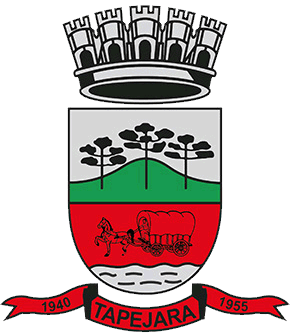 Pauta 017/2022Câmara Municipal de Vereadores de TapejaraSala de Sessões Zalmair João Roier (Alemão)Sessão Ordinária dia 06/06/2022.SAUDAÇÃO Invocando a proteção de Deus, declaro aberta a Sessão Ordinária da noite de hoje, dia 06 de junho de 2022.- Solicito aos senhores que tomem assento.- Agradecemos as pessoas que se fazem presentes essa noite...- A cópia da Ata da Sessão Ordinária do dia 23/05/2022, está com os Senhores Vereadores e poderá ser retificada através de requerimento escrito encaminhado à Mesa Diretora. - Vereadores favoráveis permaneçam como estão, e contrários se manifestem...- Aprovado por...Informes e Agradecimentos:- Nos dias 28 e 29/05 o presidente Edu Oliveira prestigiou o evento onde ouve a primeira etapa do campeonato Interclubes Regional no Clube de Tiros, Caça e Pesca em Tapejara;- No dia 30/05 (segunda-feira) o vereador e presidente do Legislativo Edu Oliveira acompanhou a entrega de 04 novos ônibus da Empresa Zotti Turismo; E também no mesmo dia o vereador Josemar Stefani representou o Presidente Edu Oliveira na abertura da semana do Meio Ambiente;EXPEDIENTE DO DIANa Sessão ordinária de hoje deram entrada as seguintes matérias:- Oficio nº 207/2022;- Oficio nº 165/2022 – regime de urgência; - Requerimento nº 019/2022 – regime de urgência; - Projeto de Lei nº 030, 031 e 032/2022;- Decreto Legislativo 001/22 - Que aprova as contas do Governo Executivo dos Senhores Vilmar Merotto, Marcos Davi Bacega e Altamir Galvão Waltrich - Administradores do Executivo Municipal de Tapejara, no exercício de 2019.- Indicação nº 011/2022;-------------------------------------------------------------------------------------------------------------------------Determino que o secretario Everton Rovani, faça a leitura das matérias.ORDEM DO DIAAtendendo o art. 7º do Regimento Interno desta Casa, coloco em votação a solicitação encaminhada pela Coordenadora de Vigilância Ambiental em Saúde para fazer uso da Sala da Câmara de vereadores, para a realização da Capacitação para lideres de comunidades rurais, sobre o controle de mosquitos “borrachudos” no município de Tapejara/RS, a ser realizada no dia 08 de junho de 2022, a partir das 13 horas. - Vereadores favoráveis permaneçam como estão contrários se manifestem.- Aprovado por...---------------------------------------------------------------------------------------------------------------------------REQUERIMENTO:De acordo com o Art. 138 do Regimento Interno, os requerimentos escritos serão deliberados pelo plenário e votados na mesma sessão de apresentação, não cabendo o adiamento nem discussão.Portanto, coloco em votação:- Requerimento nº 019/2022. O Presidente da Câmara de Vereadores Carlos Eduardo de Oliveira, juntamente com os vereadores abaixo subscritos, em conformidade com o que estabelece o artigo 122 e artigo nº 168 do Regimento Interno, REQUER a inclusão imediata na Ordem do dia da Sessão Ordinária do dia 06 de junho, do Projeto de Lei do Executivo de n° 031 e 032/2022.Coloco em votação o requerimento 019/2022. - Vereadores favoráveis permaneçam como estão contrários se manifestem.- Aprovado por...DECRETO DO LEGISLATIVO:- Em discussão o Decreto do Legislativo nº 001/2022 que aprecia e aprova as contas municipais dos Senhores Vilmar Merotto, Marcos Davi Bacega e Altamir Galvão Waltrich, Administradores do Executivo Municipal de Tapejara no exercício de 2019 e dá outras providências.A palavra está com os senhores vereadores.- Como mais nenhum vereador deseja fazer uso da palavra coloco em votação o Projeto de Decreto do Legislativo nº 001/2022.Vereadores favoráveis permaneçam como estão contrários se manifestem.Aprovado por...PROJETOS DE LEI- Em discussão o Projeto de Lei do Executivo nº 031/2022. Abre crédito especial e dá outras providencias, em virtude da relevância da matéria e por razões de interesse público.- A palavra está com senhores vereadores.- Como mais nenhum vereador deseja fazer uso da palavra coloco em votação o Projeto de Lei do Executivo nº 031/2022.-Vereadores favoráveis permaneçam como estão contrários se manifestem.Aprovado por...---------------------------------------------------------------------------------------------------------------------------- Em discussão o Projeto de Lei do Executivo nº 032/2022.   Autoriza o Poder Executivo Municipal a contratar profissionais por tempo determinado, em caráter de excepcional interesse público, para atender necessidade temporária de pessoal em área deficitária e altera dispositivos da Lei nº 4628 de 08 de março de 2022. - A palavra está com senhores vereadores.- Como mais nenhum vereador deseja fazer uso da palavra coloco em votação o Projeto de Lei do Executivo nº 032/2022.-Vereadores favoráveis permaneçam como estão contrários se manifestem.Aprovado por...---------------------------------------------------------------------------------------------------------------------------- Em discussão o Projeto de Lei do Executivo nº 028/2022. Ratifica, sem ressalvas, a primeira alteração do protocolo de intenções firmado pelo Poder Executivo visando à celebração de contrato de consórcio público junto ao consórcio intermunicipal da região nordeste (Cirenor). - A palavra está com senhores vereadores.- Como mais nenhum vereador deseja fazer uso da palavra coloco em votação o Projeto de Lei do Executivo nº 028/2022.-Vereadores favoráveis permaneçam como estão contrários se manifestem.Aprovado por...---------------------------------------------------------------------------------------------------------------------------- Em discussão o Projeto de Lei do Executivo nº 029/2022. Autoriza o Poder Público a contratar operações de crédito com o Badesul Desenvolvimento S.A – Agencia de Fomento – RS para aquisição de máquinas e equipamento rodoviários. - A palavra está com senhores vereadores.- Como mais nenhum vereador deseja fazer uso da palavra coloco em votação o Projeto de Lei do Executivo nº 029/2022.-Vereadores favoráveis permaneçam como estão contrários se manifestem.Aprovado por...---------------------------------------------------------------------------------------------------------------------------Eram essas as matérias a serem discutidas na Sessão Ordinária de hoje.---------------------------------------------------------------------------------------------------------------------------Explicações Pessoais:Passamos agora ao espaço destinado às Explicações Pessoais, onde cada vereador terá o tempo regimental de cinco minutos para expor assuntos de seu interesse. Pela ordem, o primeiro a fazer uso da palavra é o Vereador: Edson Luiz Dalla Costa, Maeli Brunetto Cerezolli, Everton Rovani, Altamir Galvão Waltrich, Josué Girardi, Celso Piffer, Déberton Fracaro, José Marcos Sutil, Josemar Stefani, Rafael Menegaz e Carlos Eduardo de Oliveira.---------------------------------------------------------------------------------------------------------------------------PERMANECEM EM PAUTA- Projeto de Lei do Executivo nº 030/2022;- Indicação nº 010 e 011/2022;ENCERRAMENTOEncerro a presente Sessão e convoco os Senhores Vereadores para próxima Sessão Ordinária do ano que se realizará no dia 13/06/2022, às 18h30min horas. Tenham todos uma boa noite e uma ótima semana.